2014基础班数学讲义详解   by 陈剑第十章详解例1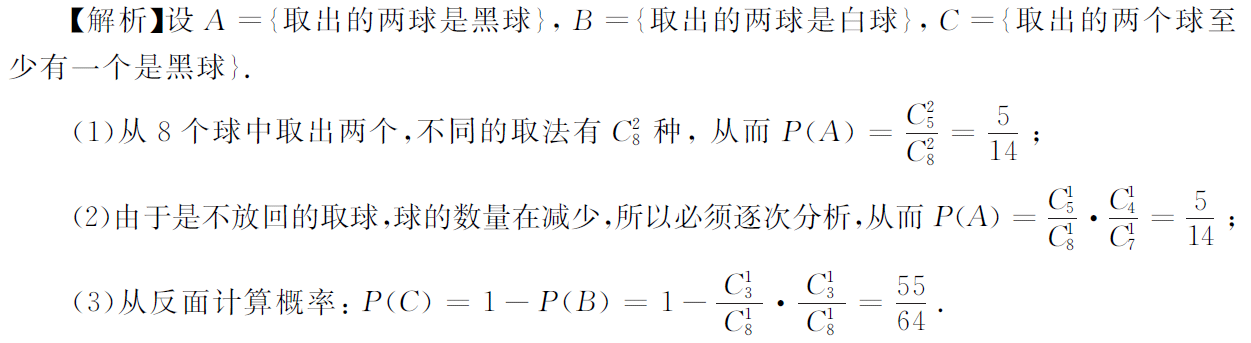 例2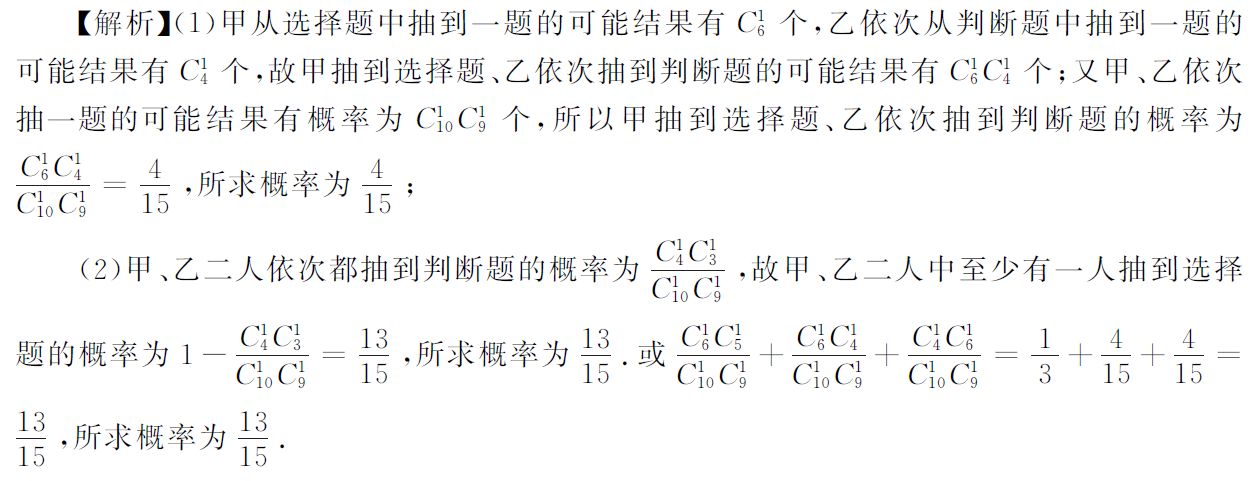 例3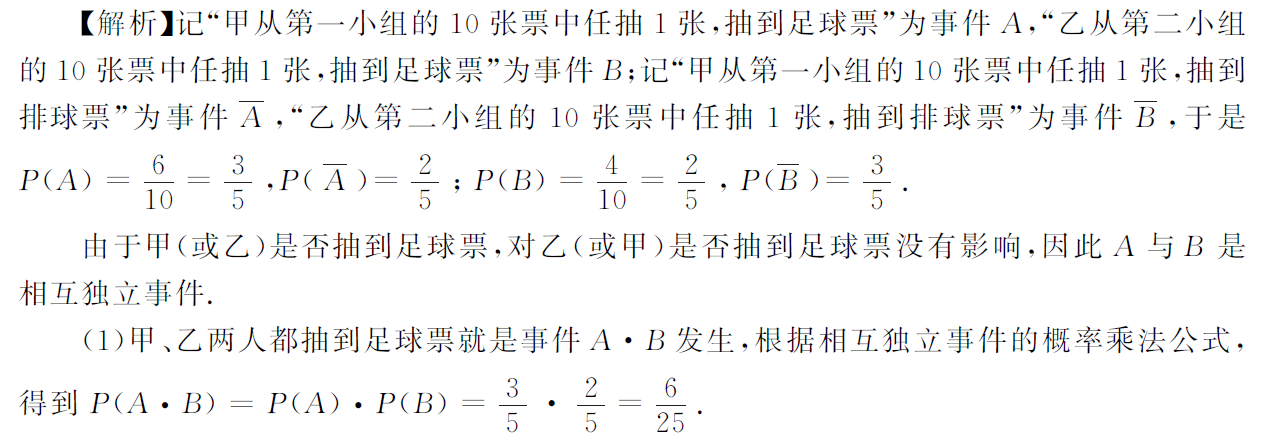 例4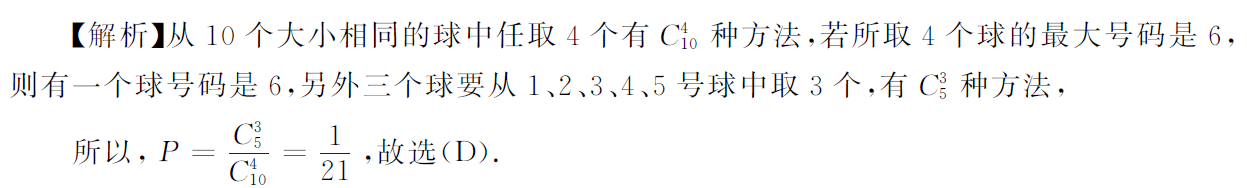 例5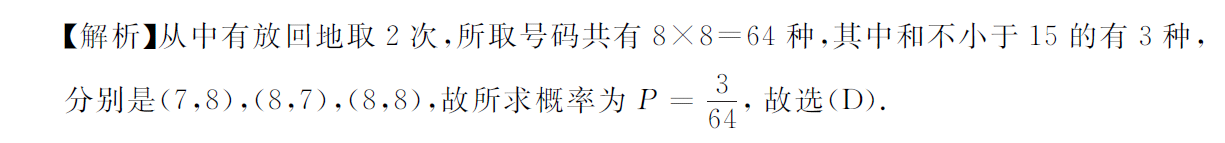 例6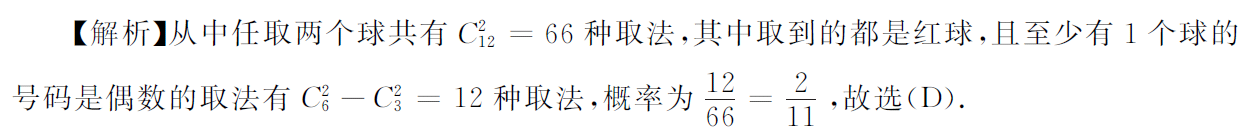 例7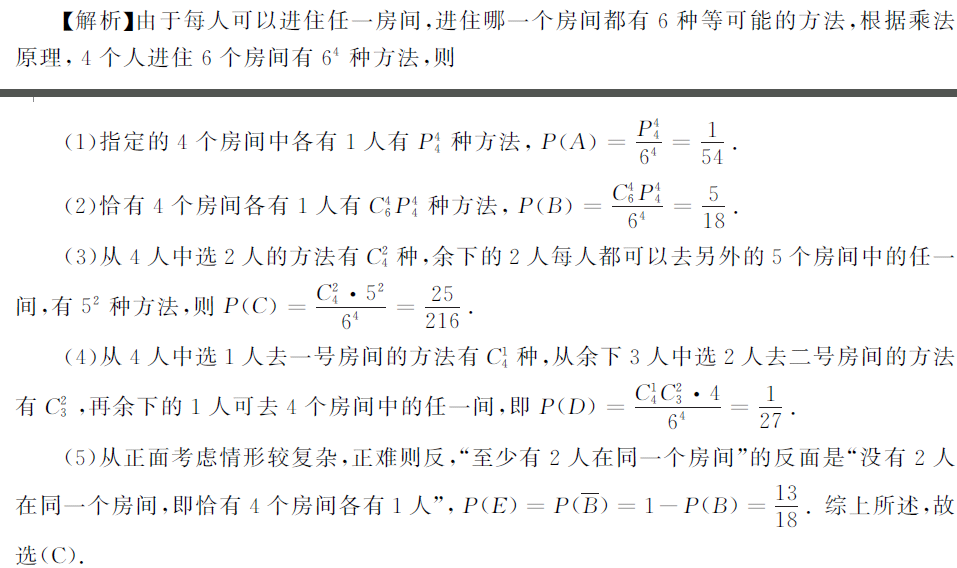 例8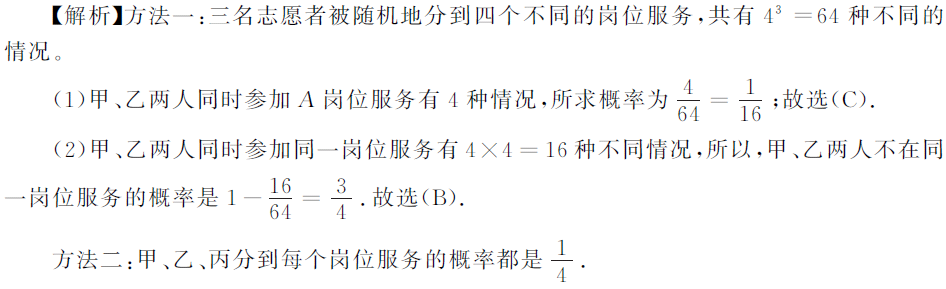 例9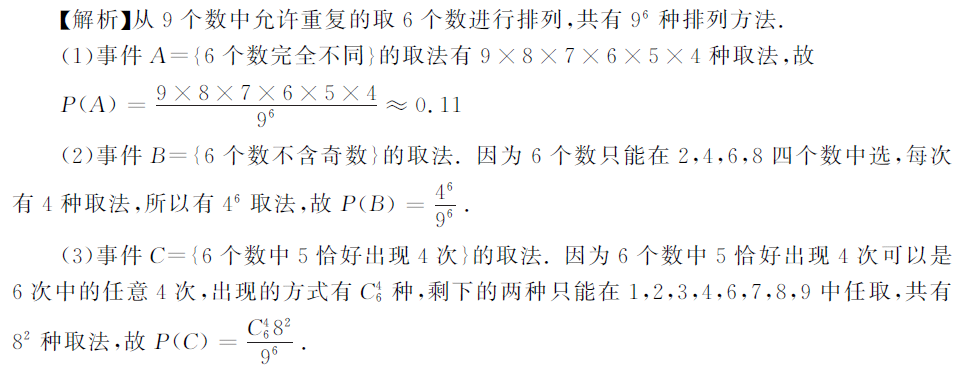 例10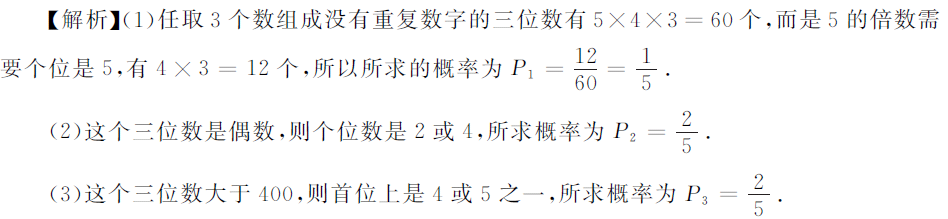 例11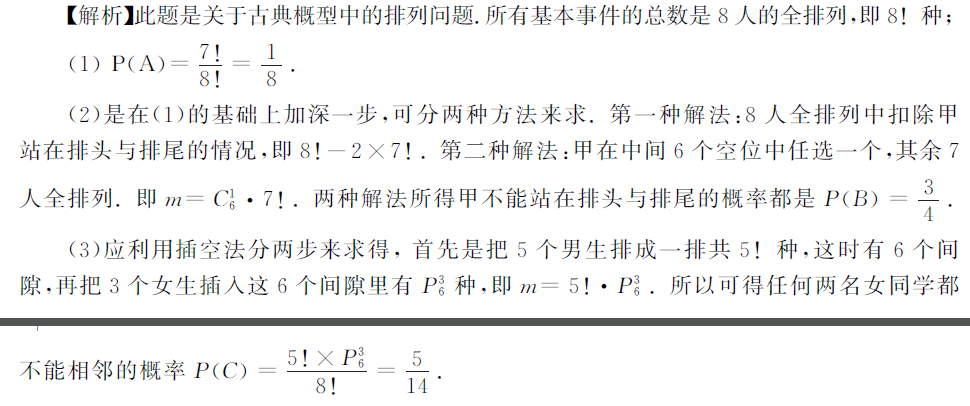 例12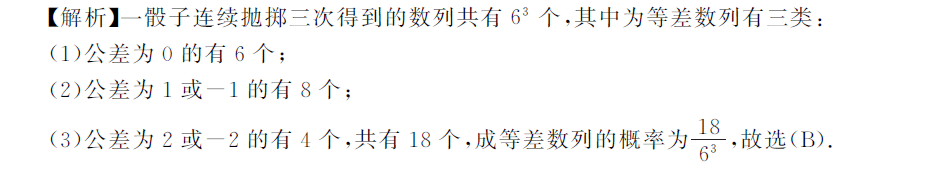 例13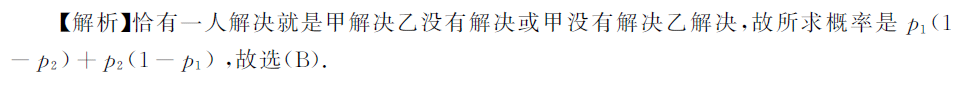 例14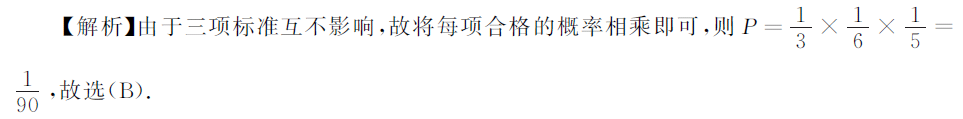 例15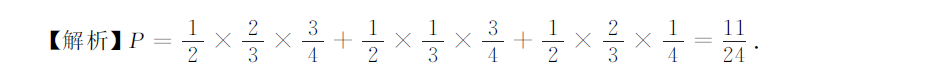 例16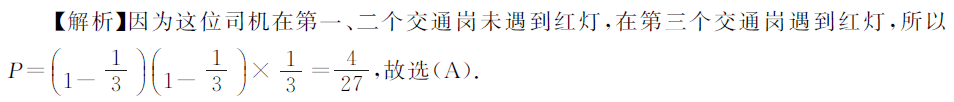 例17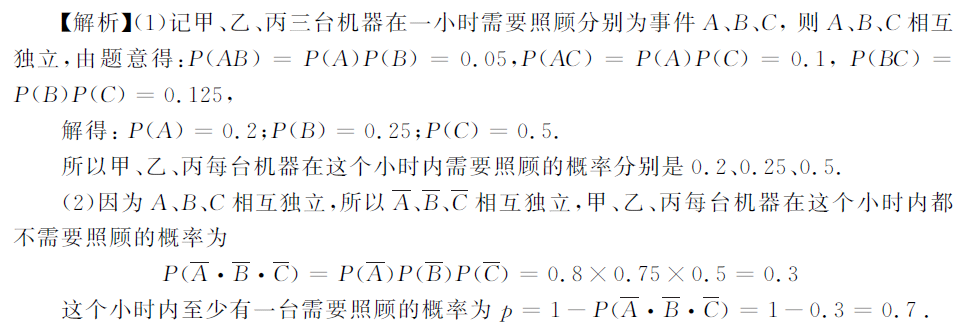 例18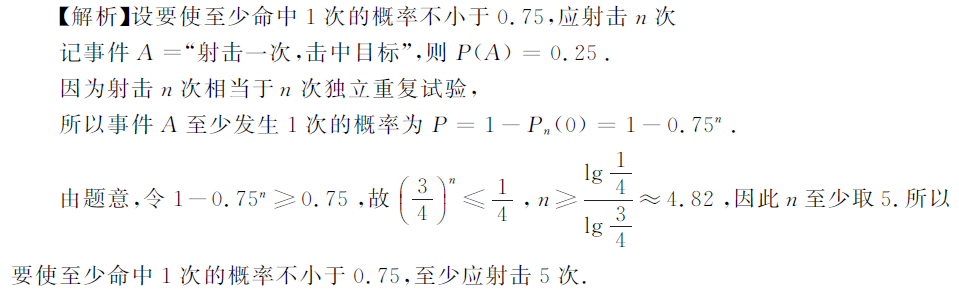 例19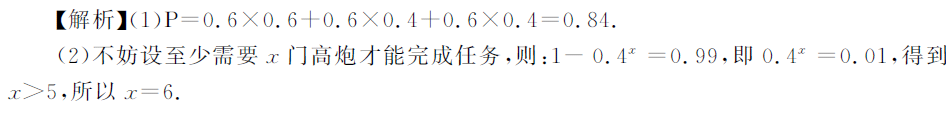 例20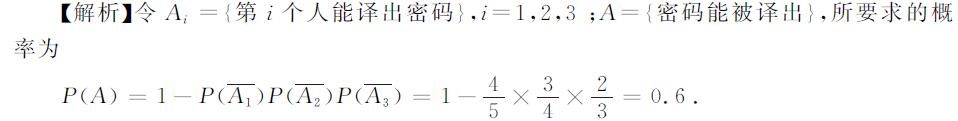 例21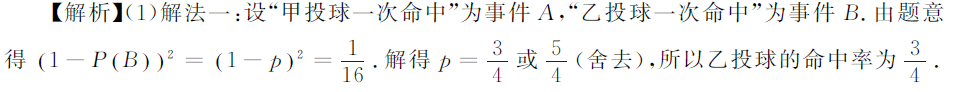 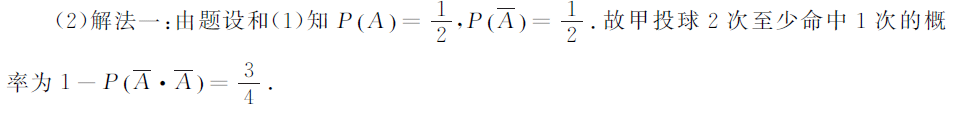 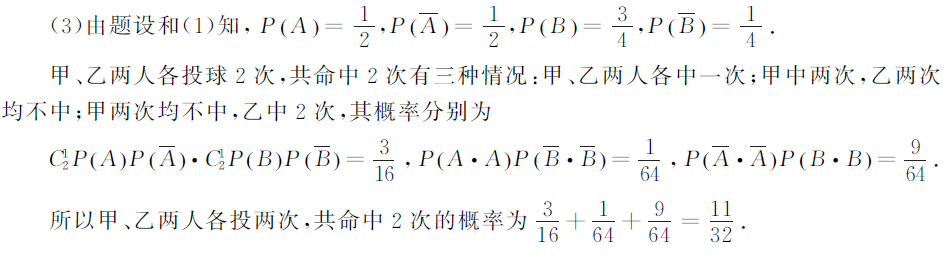 